FOR IMMEDIATE RELEASEJANUARY 22, 2021ENTER THE TEAMARRR’S NOIR WORLD IN “TICK”SONGSTRESS DEBUTS LATEST VISUAL FOR “TICK (FT. SiR)”WATCH THE OFFICIAL VIDEO HEREBEFORE I SPILL MYSELF EP AVAILABLE VIA RAEDIO/ATLANTIC HERE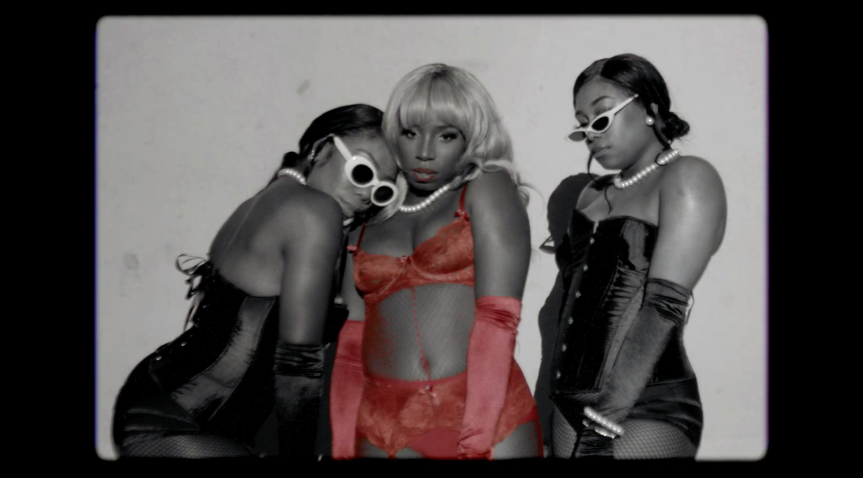 DOWNLOAD PRESS ASSETS HERERaedio and Atlantic recording artist TeaMarrr is back with a show-stopping visual to “Tick (ft. SiR).” Let TeaMarrr transport you to her noir world in the Yvon Ray-directed visual. “Tick (ft. SiR)” is now available to stream via YouTube HERE. The track follows the official video to “Doin It Wrong,” both standout tracks from her debut EP BEFORE I SPILL MYSELF now available to stream and download at all DSPs and streaming services. BEFORE I SPILL MYSELF was met with critical acclaim from the likes of Complex, OkayPlayer, NPR and more. “At the heart of TeaMarrr’s music, there’s a deep desire and urgency for healing that flows from her blending of pop, hip-hop, and R&B,” notes Grimy Goods. “That altruism takes shape and is given power in her songs, and especially her new EP BEFORE I SPILL MYSELF, in the form of her ability to weave in and out of typical genre barriers–not just in melody and cadence, but in pure aesthetic and production as well.” BEFORE I SPILL MYSELF released alongside the official music video for “Chasing Amy” (1.5m views), directed by James Bland (creator of Issa Rae Presents’ Daytime EMMY® Award-nominated GIANTS). The EP, heralded by an exclusive trailer, includes the recent single, “Kinda Love (Feat. D Smoke),” available for streaming and download HERE; an official music video – directed by James Bland – is streaming at YouTube HERE (1.7m views) following an exclusive premiere via Refinery29, which wrote, “TeaMarrr paints a picture of a love story gone awry; when her dream man arrives on her front doorstep, the singer quickly realizes that perfection isn't always what it's cracked up to be. Colorful and picturesque, the video is a warm welcome into TeaMarrr's expansive, ever-evolving world.” In addition, BEFORE I SPILL MYSELF – which includes additional features from SiR and Rapsody – is highlighted by such tracks as “Cool Enough,” heard earlier this year on the Season 4 premiere of the award-winning HBO® series, INSECURE. Indeed, TeaMarrr is among the rising new stars showcased on Raedio/Atlantic’s INSECURE: MUSIC FROM THE HBO ORIGINAL SERIES, SEASON 4 soundtrack, available HERE. Her track – the euphoric “Temperature” – was featured on the season’s fourth episode and is available now for streaming and download HERE. “Temperature” is joined by an official companion video, shot at home during quarantine and streaming now via YouTube HERE (257k views).CONNECT WITH TEAMARRRINSTAGRAM | TWITTER | FACEBOOK | YOUTUBEPRESS CONTACTBRITTANY BELL | BRITTANY.BELL@ATLANTICRECORDS.COM